OHJEET KOUVOLAN TAITOLUISTELUN LUISTELIJOIDEN HARJOITTELUUN SYYSKAUDEN 2020 AIKANA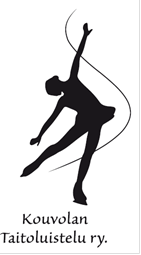 OSALLISTUMALLA HARJOITTELUUN, LUISTELIJA SITOUTUU NOUDATTAMAAN SÄÄNTÖJÄ Kouvolan Taitoluistelun kauden 2020-2021 ensimmäinen harjoitusviikko 
alkaa olla lopussa. Johtokunta on laatinut taitoluisteluympäristöön sovellettuja toimintaohjeita koronaviruksen leviämisen ehkäisemiseksi. Noudatamme parhaamme mukaan Suomen hallituksen, Aluehallintaviraston sekä Taitoluisteluliiton linjauksia ja ohjeita. Lisäksi valmentajat voivat antaa tarkempia lajikohtaisia ohjeita, tai muuttaa käytäntöä parhaaksi katsomallaan tavalla harjoitusten sujuvuuden kannalta, nämä muutokset päivitetään tähän ohjeeseen.HARJOITUSTILANTEESEEN SAAPUMINEN, VALMISTAUTUMINEN JA POISTUMINENRyhmien toivotaan tulevan jäähallille enintään 30 minuuttia ennen omaa harjoitusta. Mikäli jää on ensimmäisenä, on alkuverryttely mahdollisuuksien mukaan suoritettava ulkona. Oheisen ollessa ensin, se käy alkuverryttelystä, jolloin riittää saapuu paikalle juuri ennen oman vuoron alkua. Jäähallilta tulee poistua viimeistään 30 minuuttia vuoron jälkeen. 
Harjoitusvaatteet tulisi olla puettuna jo kotona niillä, jotka tulevat autokyydillä.
 Vuorojen vaihtaminen tehdään siten, että jäälle tullaan vaihtoaition kautta kuten yleensäkin. Jäälle menossa oleva ryhmä menee jäälle aition perällä olevasta luukusta (on jättänyt suojat penkille/ laidalle ensimmäisen luukun kohdalle). Jäältä poistuva ryhmä poistuu aition ensimmäisestä luukusta. Oheisiin lähdettäessä valmentaja hakee ryhmän kopista. 
Kaikki ylimääräinen liikkuminen hallien tiloissa minimoidaan. Mahdolliset tauot harjoitusten välillä vietetään omassa kopissa tai ulkona. Juoksusuoralla ja hallin muissa tiloissa liikutaan vain valmentajan kanssa oheisiin mentäessä. 
Käsienpesuun saippualla on mahdollisuus ainakin vessassa. Jokainen huolehtii, että kädet pestään saippualla ennen ja jälkeen harjoitusten kuin myös halliin tullessa sekä sieltä lähtiessä. Huolehdittehan käsienpesusta myös ennen välipalojen syömistä. Myös käsidesiä on käytettävissä, mutta jokaisella olisi hyvä olla treenikassista varmuuden vuoksi myös oma pieni pullo. Käsipaperia käsien kuivaukseen löytyy jäähallin vessasta.  
Pidetään kaikki yhdessä huolta turvaväleistä.  
Jokainen pitää omat henkilökohtaiset tavarat; eväät, vaatteet, välineet yms. omassa kasissaan tai sen välittömässä läheisyydessä (esim. naulassa, EI penkeillä levällään)
HARJOITTELU Vältämme kaikkia toimintatapoja, jotka lisäävät tartuntariskiä.  
Pidämme harjoituksissakin huolen turvaväleistä ja jätämme toisiimme vähintään metrin etäisyyden. 
Lähtökohtaisesti emme koske toisiamme harjoituksissa tai muutenkaan. Vältämme siis myös läpsyjä, halauksia tms., vaikka niitä olisikin kiva saada ja antaa. 
Jätämme eri henkilöiden jään laidalla tarvitsemien tavaroiden (suojat ja ylimääräiset vaatteet) väliin vähintään metrin välin. 
Otamme mukaan omat, helposti tunnistettavat (tarvittaessa nimetyt) juomapullot. Jokainen täyttää oman pullonsa itse ja juo vain omasta pullostaan. Juomapullojen käyttö ei jääharjoittelun aikana ole välttämätöntä. 
Vältämme niistämistä, yskimistä ja avointa aivastamista. Jos joudun yskimään tai aivastamaan, yskin / aivastan hihaan tai paidan sisään. 
Otamme mukaan omat nenäliinat. Niistäminen tapahtuu harjoitusalueen laidalla kertakäyttönenäliinaan ja tämän jälkeen kädet tulee pestä tai desinfioida. Käytetty nenäliina laitetaan aina heti roskakoriin.  
 Pyrimme kaikki pitämään harjoituksissa mukana käsidesiä.
Käytämme jääharjoituksissa hansikkaita. 
Kasvomaskia voi halutessaan käyttää myös harjoitustilanteissa. Se voi estää virusta kantavaa ihmistä tartuttamasta muita, mutta ei suojaa käyttäjäänsä virustartunnalta.TULEMME HARJOITUKSIIN VAIN TÄYSIN TERVEINÄ Mikäli luistelija on matkustanut tai on aikeissa matkustaa ulkomaille, on hän riskimaista tullessaan tervetullut treeneihin heti kun kotiinpaluusta on kulunut kaksi viikkoa. 
Myös ns. ”ei riskimaista” palatessa suosittelemme kahden viikon karanteenia. 
Vaikka kyseessä olisi maa, johon matkustamista ei ole rajoitettu. Sisärajavalvonta ja maahantulon rajoitukset jatkuvat edelleen Suomen ja Espanjan, Luxemburgin, Portugalin, Puolan, Ranskan, Ruotsin ja Tšekin välisessä liikenteessä huvialusliikennettä lukuun ottamatta sekä EUn ulkorajoilla tietyin poikkeuksin. Katsothan ajantasaiset ohjeet ja tiedotteet osoitteesta https://valtioneuvosto.fi/tietoa-koronaviruksesta 
Mikäli luistelijalla ilmenee poikkeuksellista väsyneisyyttä, nuhaa tai koronavirusinfektioon viittavia oireita (kuume, yskä, lihaskivut, päänsärky ja kurkkukipu), suositellaan yhteydenottoa terveydenhuoltoon. Toimithan THL:n ohjeiden mukaan ja soitat ensin oman terveysaseman ajanvaraukseen tai päivystysapuun (p. 116 117).
 Mahdollisesta tartuntaepäilystä on luistelijan huoltajan ilmoitettava ainakin valmentajalle sekä puheenjohtajalle. Toivomme myös avointa kertomista myös oman lapsen ryhmäkohtaiseen whatsappryhmään.
Mikäli tartuntaepäily tulisi, suosittelemme että parina edellisenä päivänä luistelijaan suorassa lähikontaktissa olleet pysyisivät poissa harjoituksista testituloksen saamiseen saakka. Mikäli luistelijalla todetaan koronavirustartunta, tartuntatautiviranomainen määrittelee karanteenitarpeet.
HARJOITTELU JA VOIMASSA OLEVAT OHJEET 
Seuran järjestämiin tapahtumiin osallistumisesta tekee päätöksen osallistuva henkilö itse tai alaikäisen ollessa kyseessä huoltaja. Jokainen luistelija, toimihenkilö ja valmentaja osallistuvat harjoitteluun omalla vastuullaan. Yksilöä ei saa painostaa osallistumaan seuran järjestämiin harjoituksiin, eikä poissaolo saa vaikuttaa ryhmässä olemiseen. Tämä ohjeistus on voimassa toistaiseksi ja voi muuttua viranomaisohjeistuksen tarkentuessa. Seuran johtokunta tiedottaa uusista ohjeistuksista tilanteen niin vaatiessa. 

Mukavaa alkavaa kautta kaikille!Kouvolan Taitoluistelu ry johtokunta ja valmentaja